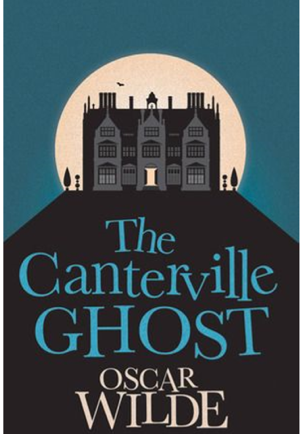 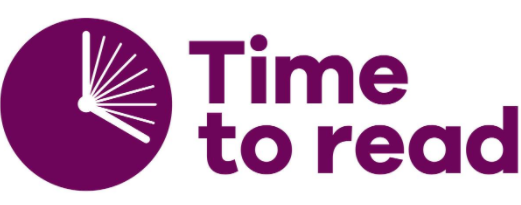 Part 2HS 55 A: https://forms.gle/qzTepvw1Px1r3vLe9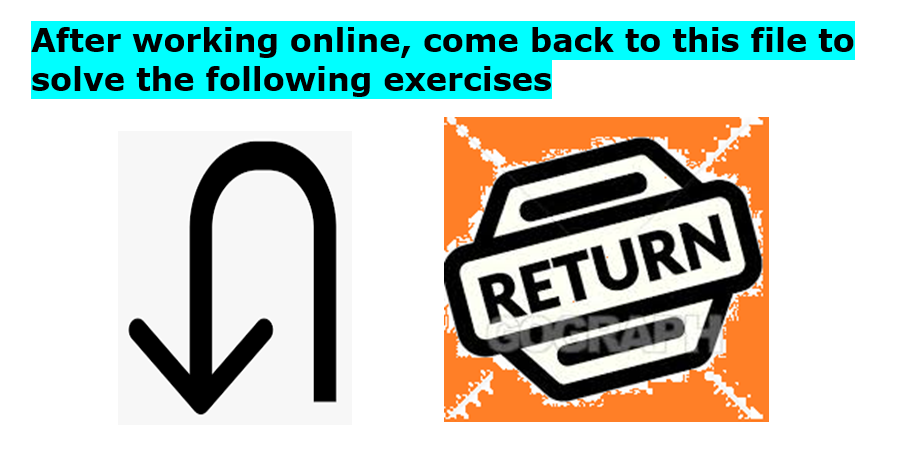 Here are some sentences about the Otis family’s opinions.For each question, complete the second sentence so that it means the same as the first using no more than three wordsExample: Most European cars are much smaller than Cadillacs.Cadillacs are much larger than most European cars.European films are less successful than Hollywood ones.Hollywood films are ... European ones.British English is more difficult to understand than American English.American English ... to understand than American English.Venice is not as beautiful as Chicago.	Chicago is ... Venice.Europeans are poorer than Americans.Americans ... Europeans.European cities are safer than American ones.American cities are ... European ones.Football is not as exciting as baseball.	Baseball is ... football.Pasta is not as delicious as hamburgers.	Hamburgers are ...	pasta.GO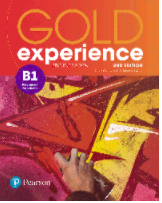 CLICK AND WORK ONLINE: Gold Experience B1, 2nd Edition Book - Grammar (page 108) HS 55 B:https://forms.gle/QBgjYqNkE9vJUKPr6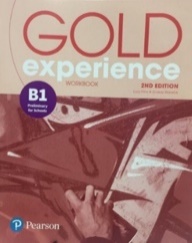 Gold Experience B1, 2nd Edition Workbook – Listening (page 78) HS 55 C:https://forms.gle/xU63X8ZKTpwnrP9w5PLEASE PRESS “SUBMIT/SEND” AT THE END OF YOUR ONLINE WORKPOR FAVOR PRESIONAR “ENVIAR” AL FINAL DEL TRABAJO EN LÍNEA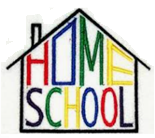 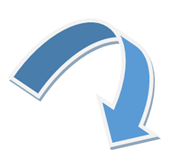 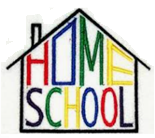 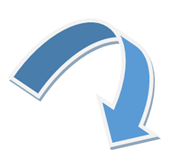 Name: …        Surname: …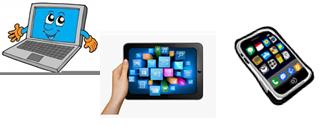 Home Schooling 55    Home Schooling 55    